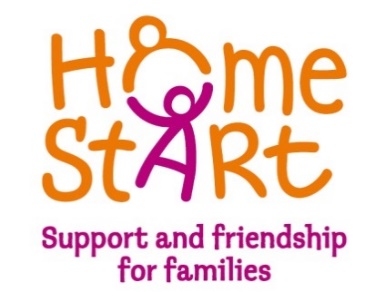 Sponsor a FamilyStanding Order Mandate Please complete, sign & return this form to your bank: Please complete below boxesPlease make arrangements to pay £                      (amount in words                                                            ) immediatelyor  £                       (amount in words)                                                                                       on                of each month commencing                                    until further notice quoting reference (company name)                                                                                               to: Unity Trust Bank		              Account Number: 	20247694 Sorting Code: 		60-83-01 Account Name:		Home-Start Knowsley LtdSignature: ……………………………………………………….      Name in capital letters: ………………………………………Position: …………………………………………………………	    Date: …………………………………..Address: ……………………………………………………………………………………………………………………………………….	……………………………………………………………………………………………………………………………………………Name of Account (as per cheque book)Name of BankBranch Sorting CodeAccount NumberEmail address 